MINUTESA meeting of IQAC members was held on 26/10/2018 at 3.30 pm in the Principal’s chamber.Agenda: Seminar on NAAC accreditationDecision of the Previous Meeting (25-09-2018)1. The meeting decided to revise the academic calendar in accordance with the academic calendar prepared by the university.Members:Dr. Devipriya V (Chairperson)Ms. Jeothilaksmi S K (Coordinator)MembersMs.  Shini M. (Asst. Professor in Chemistry)Ms.  Joobi V.P. (Asst. Professor in Commerce)Lt. Dr. SindhuKrishnadas T. (Asst. Professor in Economics)Mr. Sayooj Kumar K.P. (Asst. Professor in Economics)Dr. Santhosh C.R. (Asst. Professor in Sanskrit)Mr. Rajesh M.R. (Asst. Professor in Commerce)Mr. VIneesh K P(Asst. Professor in Mathematics)Ms.  AthmaJayaprakash(Asst. Professor in Commerce)Ms.  VandanaViswanath(Asst. Professor in English)Mr. Rejish MT(Asst. Professor in Commerce)Prof. M Suresh Babu (External Expert)Mr. PM Raveendran (Management Nominee)Junior SuperintendentCollege Union ChairpersonDecisions: The meeting decided to conduct a seminar on NAAC accreditation.To invite Dr.Raveendran, Research Officer, SN Trusts.To conduct the seminar on 07/11/2018.Action Taken ReportThe academic Calendar was revised by the Calendar committee which was approved and forwarded for inclusion in the College Handbook.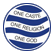 SREE NARAYANA GURU COLLEGE CHELANNURCHELANNUR, KOZHIKODE - 673 616, Tel. No: 0495 2260495Affiliated to the University of Calicut & Accredited by NAAC at B++ Level (CGPA 2.89)